WISH LIST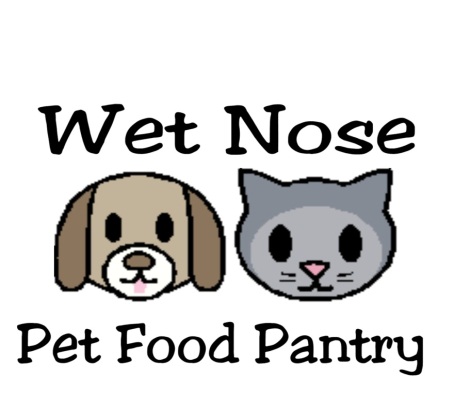 Food*dry cat and dog 		*wet cat and dogAnimal Care Supplies*kitty litter (clumping or non)  	*kitty litter scoopers	*brushes/combs*cat and dog toys     *paper towels/napkins     *carpet stain remover   *baking sodaGeneral items*stamps   *copy paper    *envelopes  *HP65 Ink	*large sturdy zip lock bags * empty ink cartridges (they get recycled for store credit)*gift cards for Petsmart, Pet Supplies Plus, Target and Walmart*monetary donations (our PayPal email is wetnosepetfoodpantry@gmail.com)If you want to send food and supplies but aren’t able to drop items off,                                                           a wish list was created at Target.  TGT.GIFTS/WETNOSEPETFOODPANTRYOUR MAIN GOAL IS TO HAVE THE 4-LEGGED FAMILY MEMBERS                                                                        OF THOSE IN NEED HAVE FULL BELLIES AT EVERY MEALwww.facebook.com/wetnosepetfoodpantry   wetnosepetfoodpantry@gmail.com